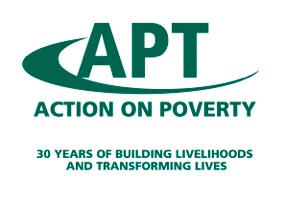 Candidate BriefProgramme Manager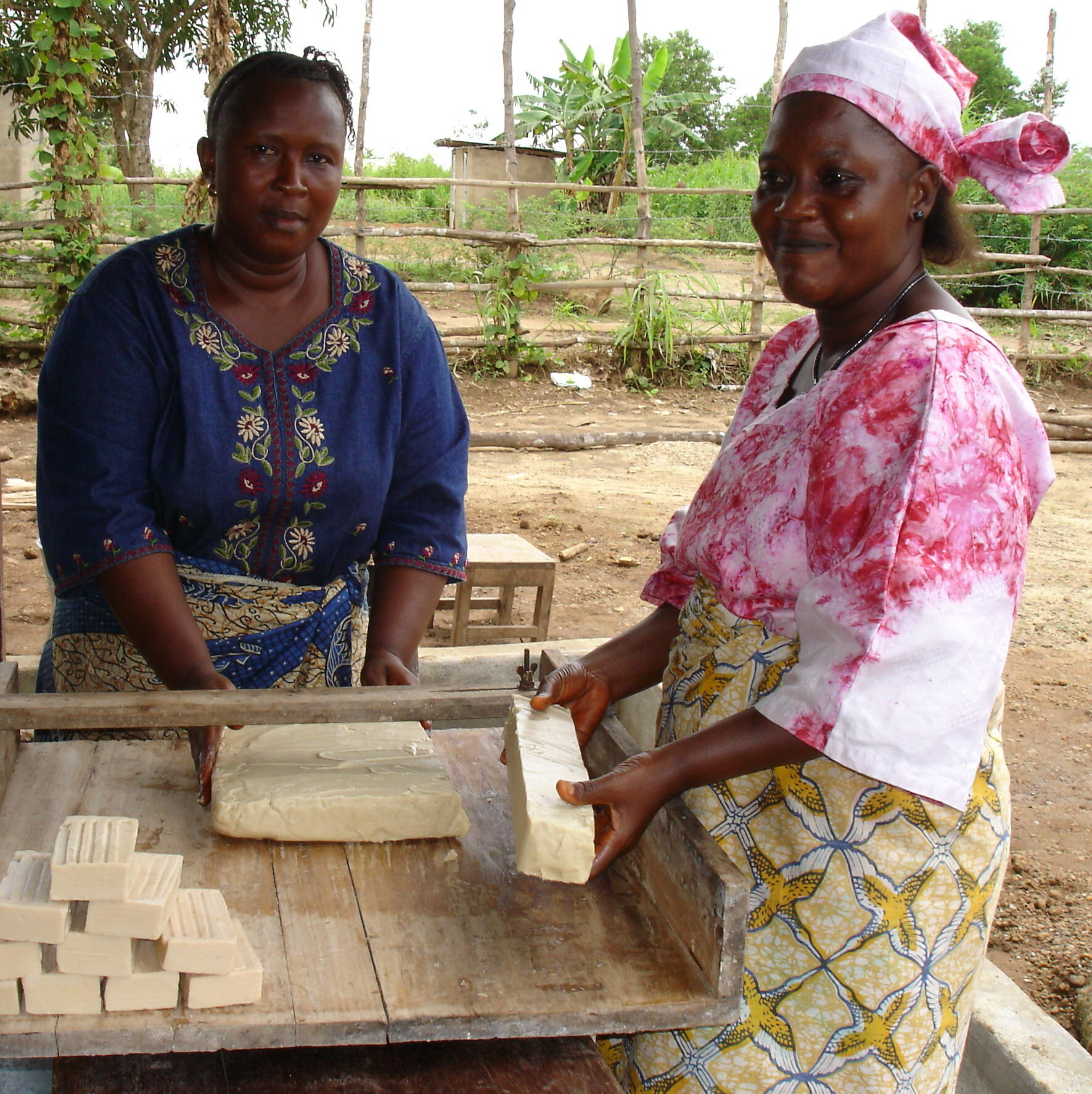 www.aptuk.org.uk
@ActiononPovertyNicholas House, Heath Park, Main Road, Cropthorne, Worcs. WR10 3NE, United KingdomTel: +44 (0) 1386 861294 E-mail: info@aptuk.org.ukAbout Action on PovertyAction on Poverty’s vision is a world free from poverty where everyone can work with pride for a better future.We were established in 1984 and are focused on providing economic solutions to address hunger, injustice and barriers to safe and lasting work for people in Sub Saharan Africa. We aim to bring about sustainable economic and social improvements, by working with people to obtain a livelihood through enterprise (including agricultural) and employment. Key Features:Our target beneficiaries:  people living in poverty who are marginalised by society, excluded through their disability, gender, age, HIV/AIDS status, conflict, ethnicity or environment.  Our area of activity and expertise:  Enabling people to improve their livelihoods through access to markets and decent work. We assist these target groups to participate in mainstream markets, enabling them to access incomes and to create and/or develop sustainable livelihoods.  We also tackle the reasons for vulnerability and exclusion, building on the self-reliance and dignity secured through economic solutions to tackle stigma, discrimination and abuse of rights.We believe the synergy between these has great value.Our partnerships with local organisations, fostering their independent development. We exchange expertise and strengthen capacity according to need and aspiration.Current Work:Our current long-term projects are in Uganda, Kenya, Sierra Leone and Tanzania.  These projects support the efforts of men and women to claim their rights and access a sustainable livelihood and as a result bring about real and lasting change. Working in partnership in these projects is at the forefront of what we do, helping to ensure greater and longer term sustainability of the impact on the communities we seek to help. Our work includes sector-based projects (such as in camel milk or soapstone sectors) which tackle weaknesses in a market system; and more people-centred projects (such as people with disabilities or those affected by HIV and AIDS) which address the needs of a marginalised group. The latter aim not only to access basic needs through livelihoods, but to build status, confidence to demand rights, reduce discrimination and change attitudes more widely. Acknowledgement of our work by major institutional donors has grown. Some - like Comic Relief and the Big Lottery Fund have asked Action on Poverty to show our work to some of their other partners and share best practice in monitoring and evaluation. We are still small in the UK – this remains our aim – but our work overseas has expanded; and our partnerships in a number of countries have enabled us to reach many more beneficiaries.Leaving No-one BehindWe target our help to working with people who have been marginalized in Africa including young people and children, women, people with disabilities, workers, people affected by conflict, HIV and AIDS or people in fragile environments. We consider that poverty and gender inequality are inextricably linked and this is reflected in our work.  Unequal access to and control over resources and services, and the social discrimination which keeps this in place, presents serious obstacles to women in particular; we aim to address their social and economic deprivation.For further information about the work of Action on Poverty please go to     www.aptuk.org.uk2.     Key responsibilities of the Action on Poverty’s Programme Manager2.1 OverviewThe role of the Programme Manager is to:Ensure effective programme delivery by working in partnership with local organisations and project donors.Contribute to identifying new opportunities for funding and preparing proposals for submission; including the development of ideas for new ways of working.Responsibilities:2.1 Programme Management 2.1.1 Contract delivery with partnerEnsuring appropriate planning and reporting mechanisms are in place.Ensuring partnership agreement and donor contracts are adhered toReviewing with the partner, and assisting with problem solving on:progress against planned activities and project objectivesmonitoring arrangementsprogress against budgetfinancial reporting by partnerEnsuring quality and timely reports to meet the requirements of donor(s) are compiled and submitted. Providing other key technical inputs as part of APT’s added value e.g. in Monitoring and Evaluation, Organisational Development, Market-led enterprise developments. Commissioning mid-term reviews and end of project evaluations, or other project activities as detailed in the proposal.2.1.2. Financial Management Maintain records and control expenditure on both the partner’s and APT budget lines in consultation with the Finance ManagerCompliance with APT’s policies and procedures regarding quarterly financial reporting, including ensuring partners’ complianceAuthorising the transfer of funds to partners with consultation with the Finance Manager as appropriate Ensure annual audit reports are received from each partner, special audits if requested.Compilation in consultation with local partner, and submission to donor for approval any proposal for revision / rescheduling of project budget, and explanations for any variance between budgeted and actual expenditure.2.1.3. Developing/Maintaining Donor RelationshipSharing information on key issues and topics of concern with donor(s) 2.1.4.  OtherGathering case studies and photographs for APT publicity and fundraising.Sharing of learning, with other APT staff and for wider sharing / publicationPreparation of summaries of progress for Trustee meetingsReporting on agreed KPI’s from the APT Strategic Plan 2.2 Programme Development Contributing to:Keeping abreast of relevant sectoral, thematic, and country developments Focussing on high quality projects which lead to lasting positive benefit for participants and communitiesReviewing ongoing projects and assisting in the development of new projects and programmes, including the submission of proposals, in an effective mutually respectful partnership working style.Seeking new partnership and project opportunities in APT’s key fields of competence within and outside the traditional project format, including a range of stakeholders as partners. Increasing the ability for APT and partners to leverage further beneficial change through demonstrating successful results.2.3 General: Contribute to monitoring and sharing donor trends. Contribute to the development of organisational plans and strategy.Represent APT at meetings, events and other networks as appropriate.Undertake or participate in other organisational projects as requested by the CEO.Contribute to the work of other Action on Poverty colleagues in communications and relationship building, including the provision of information and engagement with social media.2.4 Reporting structureThe person in this position will report to the Chief Executive. 3.0 Person SpecificationExperience:Field experience of living and working in the global south, preferably for 2 years in programme management and with experience in East or West Africa. The programme you will be managing initially will be in Tanzania and Kenya.Experience of partnership and project cycle management in the development context. Experience (/knowledge) of the requirements of donor reporting and bid preparation in the development context.Experience of livelihoods and enterprise development and issues facing particularly vulnerable groups.Researching and maintaining new donor relationships, particularly institutions and/or corporates.Budget construction and management.Knowledge:Some understanding of:Livelihood development and market systems development approachesRights based approaches and of the issues facing severely vulnerable, stigmatised people.Development concepts, best practice and trends.Requirements of institutional and either corporate or trust fundraising in a development context. A Masters Degree in International Development is preferable but not essentialSkills:Ability to build lasting and positive relationships with external stakeholdersAbility to work with remotely based partners Good listening and oral communication skills Research and analytical skillsGood numeracy skills and a good working knowledge of excelExcellent written skills with a proven ability to process and analyse complex technical information and present it in the most appropriate form Be ‘technology savvy’ in the roles and responsibilities identified.Good time management skills, able to work under pressure and meet deadlinesPersonal Attributes:Ability to:Work in a small dynamic team with limited access to resources, and proactively on own initiative.Be flexible and willing to support others at times when particular organisational priorities take precedence.Work in a culturally sensitive and appropriate mannerAble to identify and follow up on new ideasRemain positive and proactive, and quickly recover from setbacks.Nurture professional relationships with colleagues, partners and external contacts at all levels. Demonstrate attention to detailCommitment to the values and mission of Action on PovertyThe Programme Manager must be prepared to undertake field trips to programmes in Africa for 2-3 weeks at a time.  Work occasional evenings and weekends, with occasional travel within the UK may be required.Equal OpportunitiesWe value diversity and seek to reflect this in our staff team. We welcome applications from people from all sections of the community, irrespective of race, colour, gender, age, disability, sexual orientation, religion or belief.Policies and PracticeThe successful candidate must have a commitment to Action on Poverty’s values and mission; comply with Action on Poverty’s policies and practice, including our code of conduct and safeguarding policies.EligibilityOnly people eligible to work in the UK can apply for this position. For further details please check:https://www.gov.uk/legal-right-work-uk4.0 Terms and ConditionsSalary: £25,000 - £35,000 per annum (pro rata) dependent upon experience.  Hours: The post is 60% to 80% FTE (i.e. between 3-4 days) dependent on skills and experience, based on a full-time 35 hour week excluding breaks. Core hours Monday to Friday are expected but flexi-time is in operation whereby staff can start earlier or later in agreement with his/her line manager and work corresponding hours. Overtime/evening or weekend working: A rest day is offered to staff after an assignment outside Europe exceeding 7 days in duration; TOIL (Time Off in Lieu) is given for days worked outside normal working hours. No overtime is payable.Location:  	The office is located in Pershore, Worcestershire. We operate flexible working arrangements with some working from home, with all staff meetings at least once a month.  We are currently working at home and coming to the office between once a week and once a month. Pension: 	Pension provision (up to 6% employer’s contribution subject to employee contributions) will be available after completion of the probationary period.Holidays:	The holiday year runs from 1 January to 31 December.  The entitlement is 25 days plus Bank Holidays (all pro rata). Probation & Notice Periods:	The appointment will be based on a six-month probationary period when the notice will be four weeks.  Once confirmed in post the notice period will be three months.  Equal Opportunities:	Action on Poverty has an Equality and Diversity Policy and all staff are expected to be aware of their responsibilities arising from it.  5.0 Application:Application is through application form (preferred) or through CV and covering letter explaining why you are excited by this opportunity and why you feel you are the right person for the job.Closing Date for applications: 		Sunday 6th February 2022Expected Date for interviews: 		Tuesday 15th February 2022All interviews will be held at the Action on Poverty’s offices in Pershore, Worcestershire or over zoom.
If you have further questions about the post or recruitment process please email alex.daniels@aptuk.org.uk